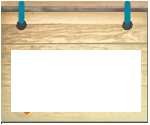 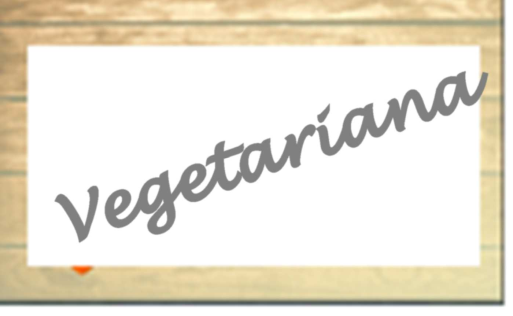 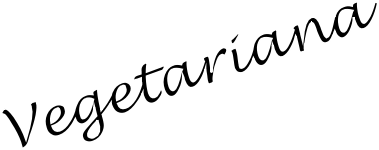 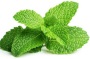 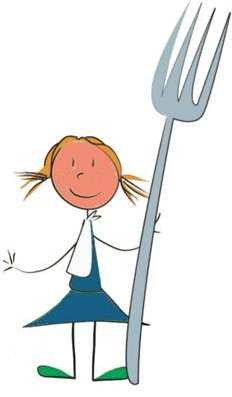 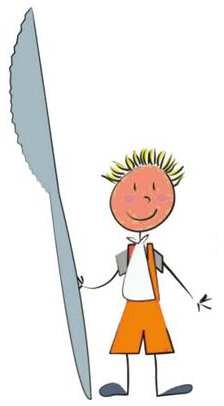 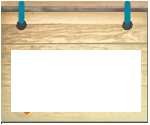 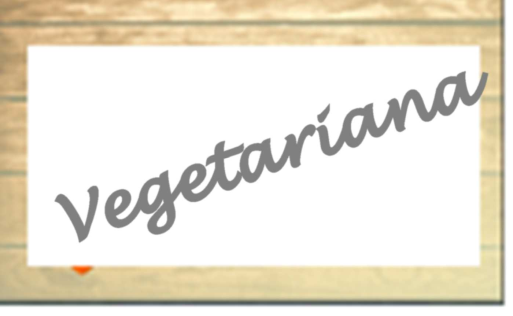 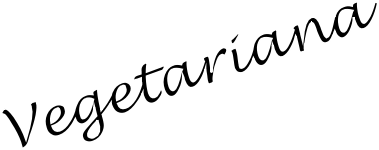 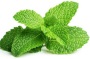 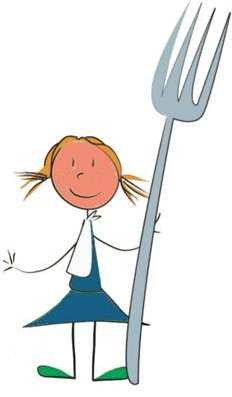 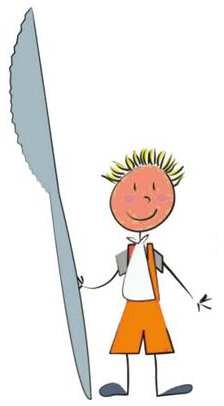 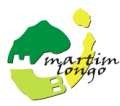 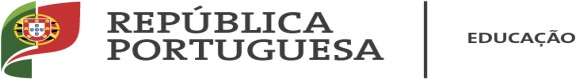 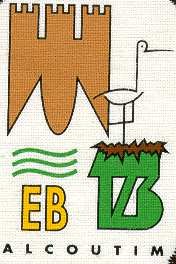 Agrupamento de Escolas de AlcoutimEMENTA SEMANALNota: As ementas poderão sofrer alterações caso haja dificuldades na obtenção de géneros alimentícios.Aprovada a _ 	O Responsável  	Semana de 12 a 16 de outubroSemana de 12 a 16 de outubroSemana de 12 a 16 de outubroVE (KJ)VE(Kcal)Lip. (g)AGSat. (g)HC(g)Açúcare s(g)Proteí nas (g)Sal (g)Segunda-FeiraSopaCreme de ervilhas com coentros (batata, ervilha, cenoura, cebola, azeite, sal, coentros)356,485,21,30,215,75,12,60,3Segunda-FeiraPratoEstufado de cogumelos com tomate earroz de milho1072,4256,48,11,139,22,05,80,1Segunda-FeiraSaladaAlface, beterraba e pepino176,542,20,50,15,95,83,70,1Segunda-FeiraSobremesaLaranja, maçã, uvas319,776,40,50,216,916,71,10Terça-FeiraSopaMacedónia de legumes356,985,21,50,213,81,42,50,1Terça-FeiraPratoEmpadão de legumes (feijão-verde e cenoura)com grão-de-bico1131,2270,33,20,445,17,714,40,3Terça-FeiraSaladaCenoura , tomate e milho278,066,60,80,012,64,62,50,1Terça-FeiraSobremesaKiwi, laranja, maçã319,776,40,50,216,916,71,10Quarta-FeiraSopaCouve-branca (batata, cenoura, couve branca, cebola, azeite, sal)380,390,91,50,217,18,12,40,3Quarta-FeiraPratoFavas guisadas com cenoura, curgete ecouve-lombarda688,6164,67,91,214,49,69,30,4Quarta-FeiraSaladaAlface, cenoura e curgete175,642,00,50,15,65,43,90,1Quarta-FeiraSobremesaPera, pessego, maçã319,776,40,50,216,916,71,10Quinta-FeiraSopaEspinafres com cenoura (batata, cenoura, espinafres, cebola, azeite, sal)359,385,91,80,214,25,33,10,5Quinta-FeiraPratoEsparguete	com	mistura	de	legumes chineses1072,0256,18,25,835,26,58,50,1Quinta-FeiraSaladaAlface, cenoura e couve roxa184,140,00,20,07,06,04,00,1Quinta-FeiraSobremesaAbacaxi, laranja, pera, gelatina319,776,40,50,216,916,71,10Sexta-FeiraSopaGrelos (batata, cenoura, grelos, cebola, azeite, sal)381,391,71,50,216,16,83,30,4Sexta-FeiraPratoEstufado de feijão com legumes (couve- branca e cenoura)459,5346,78,51,150,98,117,20,3Sexta-FeiraSaladaTomate, alface e beterraba188,044,90,40,07,17,13,50,2Sexta-FeiraSobremesaMaçã, pêssego, laranja319,776,40,50,216,916,71,10